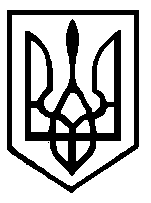                                                        У К Р А Ї Н АУЛАНІВСЬКА СІЛЬСЬКА РАДА ХМІЛЬНИЦЬКОГО РАЙОНУ ВІННИЦЬКОЇ ОБЛАСТІП Р О Т О К О Л17.06.2016 року                                                                 8 сесія 7 скликанняВсього депутатів ради                       -                  22 депутатиПрисутніх на сесії                              -                  15 депутатівГолова сесії             -         Уланівський сільський голова Голубенко С.І. Секретар сесії         -          депутат сільської ради від виборчого округу                                             № 13 Задорожнюк Л.Г. В роботі сесії взяли участь: депутат Вінницької обласної ради Крученюк О.В.заступник голови виконкому сільської ради Микитин Я.І.член виконкому сільської ради Вільчинський В.Т.член виконкому сільської ради Цоколенко К.Б.гол. бухгалтер сільської ради Синчук О.К.юрисконсульт сільської ради Сліпун В.В.дільничний інспектор поліції Антонюк Л.В.директор Уланівського будинку культури Бохнюк А.В.бібліотекар сільської бібліотеки с. Воронівці Бачинська А.А.бібліотекар сільської бібліотеки с. Пагурці Юшко Г.Ф.бібліотекар сільської бібліотеки с. Тараски Буфан Л.М.  ПОРЯДОК ДЕННИЙ:Про внесення змін до рішення  2 сесії сільської ради 7 скликання №26 від 15.12.2015 року „Про сільський бюджет на 2016 рік”.Про внесення змін до пункту 1.3 рішення 5 сесії сільської ради 7 скликання №73 від 23.02.2016 р. «Про внесення змін до рішення  2 сесії сільської ради 7 скликання №26 від 15.12.2015 року „Про сільський бюджет на 2016 рік”.Про внесення змін до рішення 6 сесії сільської ради 7 скликання №96 від 11.03.2016 року «Про затвердження складу та Положення про адміністративну комісію при виконавчому комітеті Уланівської сільської ради».Про затвердження рішень виконавчого комітету Уланівської сільської ради.  Про передачу на баланс КП «Уланівкомунсервіс» будівельних матеріалів для ремонту Братських могил с. Тараски, с. Пагурці,             с. Чепелі.Про заключення договору на виконання робіт по реконструкції будівлі бібліотеки-музею в с. Уланів.2.СЛУХАЛИ: Про внесення змін до рішення  2 сесії сільської ради 7 скликання №26 від 15.12.2015 року „Про сільський бюджет на 2016 рік”.	Інформація гол. бухгалтера сільської ради Синчук О.К.Синчук О.К. поінформувала про зміни до загального та спеціального фондів сільського бюджету на 2016 рік.Обговоривши дане питання,ВИРІШИЛИ: Рішення №122 «Про внесення змін до рішення  2 сесії сільської ради 7 скликання №26 від 15.12.2015 року „Про сільський бюджет на 2016 рік”. Додається до протоколу.	«За» проголосували 16 чоловік.	Рішення прийнято. СЛУХАЛИ: Про внесення змін до пункту 1.3 рішення 5 сесії сільської ради 7 скликання №73 від 23.02.2016 р. «Про внесення змін до рішення  2 сесії сільської ради 7 скликання №26 від 15.12.2015 року „Про сільський бюджет на 2016 рік”.	Інформація сільського голови Голубенка С.І.Голубенко С.І. поінформував про те, що рішенням 5 сесії сільської ради 7 скликання №73 від 23.02.2016 р. по КФК 250380 „Інші субвенції” направлялися кошти в сумі 5 тис. грн. для придбання лінолеуму в ФАП с. Воронівці, однак, ці кошти не були використані, так як фельдшерський пункт знаходиться в орендованому приміщенні, і для того, щоб ці кошти не повертати, потрібно їх перенаправити на іншу установу,  наприклад, на лікарську амбулаторію загальної практики сімейної медицини с. Уланів для придбання медичного обладнання для фізіотерапевтичного кабінету.Обговоривши дане питання,ВИРІШИЛИ: Рішення №123 «Про внесення змін до пункту 1.3 рішення 5 сесії сільської ради 7 скликання №73 від 23.02.2016 р. «Про внесення змін до рішення  2 сесії сільської ради 7 скликання №26 від 15.12.2015 року «Про сільський бюджет на 2016 рік» додається до протоколу.	«За» проголосували 15 чоловік.	«Проти» проголосував 1 депутат Заграбчук М.Ф.	Рішення прийнято.СЛУХАЛИ: Про внесення змін до рішення 6 сесії сільської ради 7 скликання №96 від 11.03.2016 року «Про затвердження складу та Положення про адміністративну комісію при виконавчому комітеті Уланівської сільської ради».	Інформація сільського голови Голубенка С.І.Голубенко С.І. поінформував про те, що в сільську раду надійшла заява від Микитина Я.І. про виключення його зі складу адміністративної комісії при виконавчому комітеті Уланівської сільської ради в зв’язку із зайнятістю по роду церковної служби. Обговоривши дане питання,3.ВИРІШИЛИ: Рішення №124 «Про внесення змін до рішення 6 сесії сільської ради 7 скликання №96 від 11.03.2016 року «Про затвердження складу та Положення про адміністративну комісію при виконавчому комітеті Уланівської сільської ради» додається до протоколу.	«За» проголосували 16 чоловік.	Рішення прийнято.СЛУХАЛИ: Про затвердження рішень виконавчого комітету Уланівської сільської ради.  	Інформація сільського голови Голубенка С.І.Голубенко С.І. поінформував про рішення виконавчого комітету сільської ради, які були прийняті в міжсесійний період, і потребують затвердження на сесії сільської ради, а саме: рішення №31 від 24.05.2016 року „Про збільшення вартості харчування та батьківськоїплати за Уланівський  ДНЗ на оздоровчий період ”, рішення №32 від 24.05.2016 року „Про внесення змін до сільського бюджету на 2016 рік”, рішення №36 від 24.05.2016 року „Про внесення змін до штатного розпису Уланівської сільської ради з 01.06.2016 року»,  рішення №43 від 10.06.2016 р. «Про взяття на баланс Уланівської сільської ради стадіону, споруди на стадіоні в с. Уланів, площадки для мініфутболу з огорожею та електроопорами (біля адмін. будівлі сільської ради)».Обговоривши дане питання,ВИРІШИЛИ: Рішення №125 «Про затвердження рішень виконавчого комітету Уланівської сільської ради» додається до протоколу.	«За» проголосували 16 чоловік.	Рішення прийнято.СЛУХАЛИ: Про передачу на баланс КП «Уланівкомунсервіс» будівельних матеріалів для ремонту Братських могил с. Тараски,          с. Пагурці,   с. Чепелі.	Інформація сільського голови Голубенка С.І.Голубенко С.І. сказав, що сільською радою були закуплені будівельні матеріали для ремонту Братських могил в селах Тараски, Пагурці, Чепелі, які потрібно передати на баланс КП «Уланівкомунсервіс».Обговоривши дане питання,ВИРІШИЛИ:  Рішення №126 «Про передачу на баланс КП «Уланівкомунсервіс» будівельних матеріалів для ремонту Братських могил с. Тараски,  с. Пагурці,   с. Чепелі» додається до протоколу.	«За» проголосували 15 чоловік.	«Утримався» 1 депутат Заграбчук М.Ф.	Рішення прийнято.СЛУХАЛИ: Про заключення договору на виконання робіт по реконструкції будівлі бібліотеки-музею в с. Уланів.	Інформація сільського голови Голубенка С.І.Голубенко С.І. поінформував про необхідність укладення договору на виконання робіт по реконструкції будівлі бібліотеки-музею в с. Уланів. 4.Обговоривши дане питання,ИРІШИЛИ: Рішення №127 «Про заключення договору на виконання робіт по реконструкції будівлі бібліотеки-музею в с. Уланів» додається до протоколу.	«За» проголосували 16 чоловік.	Рішення прийнято.Сільський голова                                                С.І.Голубенко У К Р А Ї Н АУЛАНІВСЬКА СІЛЬСЬКА РАДА ХМІЛЬНИЦЬКОГО РАЙОНУВІННИЦЬКОЇ ОБЛАСТІР І Ш Е Н Н Я  №12217.06.2016 року                                                                  8 сесія 7 скликанняс. Уланів Про внесення змін до рішення  2 сесії сільської ради 7 скликання №26 від 15.12.2015 року „Про сільський бюджет на 2016 рік”.Відповідно до пункту 23 частини першої статті 26 Закону України „Про місцеве самоврядування в Україні”,  пункту  8 статті 78 Бюджетного кодексу України, сільська рада                       В И Р І Ш И Л А:Внести зміни до рішення 2 сесії сільської ради 7 скликання №26 від 15.12.2015 року „Про сільський бюджет на 2016 рік”, а саме:По загальному фонду: По КФК 010116 «органи місцевого самоврядування» збільшити призначення:по КЕКВ 2210 «Предмети, матеріали, обладнання та інвентар» на 5350,00 грн. (1050,00 грн. – фільтра, масло, тормозна рідина, 2300,00 грн. – монітор, 2000,00 грн. – трьохфазний лічильник, коробка-автомат, провід);по КЕКВ 2282 «Окремі заходи по реалізації державних (регіональних) програм, не віднесені до заходів розвитку» на 1000,00 грн. (навчання у сфері здійснення закупівель «Публічні закупівлі: нові правила торгів»);по КЕКВ 2250 «Видатки на відрядження» на 120,00 грн.;по КЕКВ 2240 «Оплата послуг» на 10300,00 грн. (виготовлення техумов – 10000,00 грн., поштові послуги – 300,00 грн.);по КЕКВ 2800 «Інші видатки» на 5000,00 грн. (судовий збір). По КФК 070101 «Дошкільні заклади освіти» збільшити призначення:по КЕКВ 2210 «Предмети, матеріали, обладнання та інвентар» на 1000,00 грн. (придбання госптоварів);по КЕКВ 2282 «Окремі заходи по реалізації державних (регіональних) програм, не віднесені до заходів розвитку» на 780,00 грн. (курси підвищення кваліфікації медсестри);по КЕКВ 2250 «Видатки на відрядження» на 1050,00 грн.;по КЕКВ 2272 «Оплата водопостачання» на 3000,00 грн.;по КЕКВ 2273 «Оплата електроенергії» на 1500,00 грн.;по КЕКВ 2240 «Оплата послуг (крім комунальних)» на 25000,00 грн. (поточний ремонт верха котельні). По КФК 110204 «Клуби» збільшити призначення:по КЕКВ 2240 «Оплата послуг (крім комунальних)» на 7000,00 грн. (поточний ремонт кімнати Уланівського будинку культури);по КЕКВ 2210 «Предмети, матеріали, обладнання та інвентар» на 38000,00 грн. (спів фінансування проекту – придбання сценічних костюмів).  По КФК 250404 «Інші видатки» збільшити призначення по КЕКВ 2210 «Предмети, матеріали, обладнання та інвентар» на 1000,00 грн. (дорожні знаки с. Воронівці).  По КФК 110201 «Бібліотеки» збільшити призначення по КЕКВ 2210 «Предмети, матеріали, обладнання та інвентар» на 19270,00 грн. (придбання стільців в бібліотеку с. Пагурці – 1800,00 грн., придбання комп’ютерної техніки -17470,00 грн ). По КФК 170703 «Видатки на проведення робіт, пов’язаних з будівництвом та ремонтом доріг» зменшити призначення по КЕКВ 2210 «Предмети, матеріали, обладнання та інвентар» на 300 000,00 грн., збільшити призначення  по КЕКВ 2240  «Оплата послуг (крім комунальних)» на 460 000,00 грн. (проведення ямкового ремонту доріг). По КФК 100203 «Благоустрій» збільшити призначення:по КЕКВ 2210 «Предмети, матеріали, обладнання та інвентар» на 24397,00 грн. (9970,00 грн. – плитка, бордюри на ремонт Братських могил по селах, 2347,00 грн. – матеріали на ремонт каплички           с. Пагурці, 2080,00 – цемент, 10000,00 грн. – матеріали на освітлення). по КЕКВ 2240 «Оплата послуг» на 7000,00 грн. (роботи по улаштуванню плитки – 7000,00 грн.).Внести зміни до спеціального фонду сільського бюджету: По КФК  110204 «Клуби» збільшити призначення по КЕКВ 3110 «Придбання обладнання і предметів довгострокового користування» на 13800,00 грн. (придбання баяна в Уланівський будинок культури). По КФК 150101 «Капітальні вкладення» збільшити призначення по КЕКВ 3142 «Реконструкція  та реставрація інших об’єктів» на 250 000,00 грн. (реконструкція будівлі бібліотеки-музею в с. Уланів).По КФК 110201 «Бібліотеки» (інші джерела власних надходжень) збільшити призначення по КЕКВ 3110 «Придбання обладнання і предметів довгострокового користування» на 700,00 грн. (подаровані книги) та по КФК 110201 «Бібліотеки» (інші кошти спеціального фонду) зменшити призначення по КЕКВ 3110 на 17470,00 грн.  По КФК 070101 «Дошкільні заклади освіти» збільшити призначення:по КЕКВ 2230 «Продукти харчування» на 35,00 грн. (подарована картопля і мука);по КЕКВ 2210 «Предмети, матеріали, обладнання та інвентар» на 3345,00 грн. (подаровані чашки, дитячі перукарні).По КФК 090501 «Організація та проведення громадських робіт» збільшити призначення по КЕКВ 2111 «Заробітна плата» на 6525,00 грн., по КЕКВ 2120 «Нарахування на заробітну плату» на 1436,00 грн. Збільшити дохідну частину бюджету  по коду 25020100 «Благодійні внески, отримані бюджетними установами» на 4080,00 грн. та по коду 41035003 «Інші субвенції» на 250 тис. грн., по коду 25020200 «Кошти, що отримують бюджетні установи від підприємств, організацій, фізичних осіб та від інших бюджетних установ для виконання цільових заходів» на 7961,00 грн. Фінансування видатків, визначених у пунктах 1.1 – 1.8, 2.1., 2.2 даного рішення здійснити за рахунок залишку станом на 01.01.2016 року. Сільський голова                                                    С.І. Голубенко У К Р А Ї Н АУЛАНІВСЬКА СІЛЬСЬКА РАДА ХМІЛЬНИЦЬКОГО РАЙОНУВІННИЦЬКОЇ ОБЛАСТІР І Ш Е Н Н Я  №123 року                                                                  8 сесія 7 скликанняс. Уланів Про внесення змін до пункту 1.3. рішення 5 сесії сільської ради 7 скликання №73 від 23.02.2016 р. Про внесення змін до рішення  2 сесії сільської ради 7 скликання №26 від 15.12.2015 року „Про сільський бюджет на 2016 рік”.Відповідно до пункту 23 частини першої статті 26 Закону України „Про місцеве самоврядування в Україні”,  пункту  8 статті 78 Бюджетного кодексу України, сільська рада                       В И Р І Ш И Л А:Внести зміни до пункту 1.3. рішення 5 сесії сільської ради 7 скликання №73 від 23.02.2016 р. Про внесення змін до рішення  2 сесії сільської ради 7 скликання №26 від 15.12.2015 року „Про сільський бюджет на 2016 рік”, а саме: слова «ФАП с. Воронівці» замінити словами «лікарська амбулаторія загальної практики сімейної медицини с. Уланів для придбання медичного обладнання для фізіотерапевтичного кабінету»).Сільський голова                                                         С.І.Голубенко У К Р А Ї Н АУЛАНІВСЬКА СІЛЬСЬКА РАДА ХМІЛЬНИЦЬКОГО РАЙОНУВІННИЦЬКОЇ ОБЛАСТІР І Ш Е Н Н Я  №124 року                                                                  8 сесія 7 скликанняс. Уланів Про внесення змін до рішення 6 сесії сільської ради 7 скликання №96 від 1.03.2016 року «Про затвердження складу та Положення про адміністративну комісію при виконавчому комітеті Уланівської сільської ради».	Розглянувши заяву Микитина Я.І. про виключення його зі складу адміністративної комісії при виконкомі Уланівської сільської ради, керуючись Положенням про адміністративну комісію, затвердженим рішенням 6 сесії сільської ради 7 скликання №96, сільська рада                                                    В И Р І Ш И Л А:Внести зміни до пункту 1 рішення 6 сесії сільської ради 7 скликання №96 від 1.03.2016 року «Про затвердження складу та Положення про адміністративну комісію при виконавчому комітеті Уланівської сільської ради», а саме:слова «голова комісії – Микитин Ярослав Іванович» замінити словами «голова комісії - Цоколенко Клавдія Борисівна». Сільський голова                                                 С.І.Голубенко У К Р А Ї Н АУЛАНІВСЬКА СІЛЬСЬКА РАДА ХМІЛЬНИЦЬКОГО РАЙОНУВІННИЦЬКОЇ ОБЛАСТІР І Ш Е Н Н Я  №125 року                                                                  8 сесія 7 скликанняс. Уланів Про затвердження рішень виконавчого комітету Уланівської сільської ради.  Заслухавши та обговоривши інформацію сільського голови Голубенка С.І. про затвердження рішень виконавчого комітету сільської ради, які були прийняті в міжсесійний період, сільська рада                                                       В И Р І Ш И Л А:Затвердити рішення виконавчого комітету сільської ради №31 від 24.05.2016 року „Про збільшення вартості харчування та батьківськоїплати за Уланівський  ДНЗ на оздоровчий період ”.Затвердити рішення виконавчого комітету сільської ради №32 від 24.05.2016 року „Про внесення змін до сільського бюджету на 2016 рік”.Затвердити рішення виконавчого комітету сільської ради №36 від 24.05.2016 року „Про внесення змін до штатного розпису Уланівської сільської ради з 01.06.2016 року ”.Затвердити рішення виконавчого комітету сільської ради №43 від 10.06.2016 р. «Про взяття на баланс сільської ради стадіону в с. Уланів, двоповерхової будівля на стадіоні та площадки для мініфутболу з огорожею та електроопорами (біля адмін. будівлі сільської ради)». Сільський голова                                               С.І.Голубенко У К Р А Ї Н АУЛАНІВСЬКА СІЛЬСЬКА РАДА ХМІЛЬНИЦЬКОГО РАЙОНУВІННИЦЬКОЇ ОБЛАСТІР І Ш Е Н Н Я  №126 року                                                                  8 сесія 7 скликанняс. Уланів Про передачу на баланс КП «Уланівкомунсервіс» будівельних матеріалів для ремонту Братських могил с. Тараски, с. Пагурці, с. Чепелі.	Заслухавши та обговоривши інформацію сільського голови Голубенка С.І. про передачу на баланс КП «Уланівкомунсервіс» будівельних матеріалів для ремонту Братських могил с. Тараски, с. Пагурці, с. Чепелі, сільська рада                                                   В И Р І Ш И Л А:Передати на баланс КП «Уланівкомунсервіс» будівельних матеріалів для ремонту Братських могил с. Тараски, с. Пагурці, с. Чепелі згідно актів приймання-передачі. Сільський голова                                                     С.І.Голубенко У К Р А Ї Н АУЛАНІВСЬКА СІЛЬСЬКА РАДА ХМІЛЬНИЦЬКОГО РАЙОНУВІННИЦЬКОЇ ОБЛАСТІР І Ш Е Н Н Я  №127 року                                                                  8 сесія 7 скликанняс. Уланів Про заключення договору на виконання робіт по реконструкції будівлі бібліотеки-музею в с. Уланів.	Заслухавши інформацію сільського голови Голубенка С.І. про заключення договору на виконання робіт по реконструкції будівлі бібліотеки-музею в с. Уланів, сільська рада                                                    В И Р І Ш И Л А:Доручити сільському голові Голубенку С.І. укласти договір на виконання робіт по реконструкції будівлі бібліотеки-музею в с. Уланів з ПП Штанько О.С.Сільський голова                                             С.І.Голубенко 